Awards Categories and Criteria for Evaluation#The cash prizes are subjected to change depending on the availability of funds.*No staff member may receive this award more than once in every five (05) years.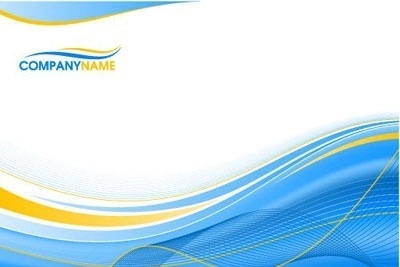 NoCategory of AwardNature of AwardNature of AwardApplication FormNoCategory of AwardCash Prize#Certificate/TrophyApplication Form1Full article published in a Refereed Non-indexed Journal 5,000/=(per article)XFirst author of the published article(s)Download from University Website2Full article published in a Refereed Indexed Journal15,000/=(per article)CertificateFirst or co-author of the published article(s)Digital Object Identifier (DOI)URL: www.doi.orgDownload from University Website3Researcher having the highest citations for the year (One Award for Each Department)25,000/= Certificate Research ID (researcherid.com)Scopus ID(scopus.com )Google Scholar (scholar.google.com)A minimum of 10 citations, excluding self-citations are required to qualifyDownload from University Website4Vice Chancellor’s Award for the Most Outstanding Young Researcher of the year50,000/= Certificate + TrophyGuidelines for Vice Chancellor’s AwardsA minimum of 20 marks is required to qualifyRegular Application Form and Self Assessment Form to be submitted with proof5Vice Chancellor’s Award for the Most Outstanding Senior Researcher of the year*50,000/=Certificate + TrophyGuidelines for Vice Chancellor’s AwardsA minimum of 30 marks is required to qualifyRegular Application Form and Self Assessment Form to be submitted with proof